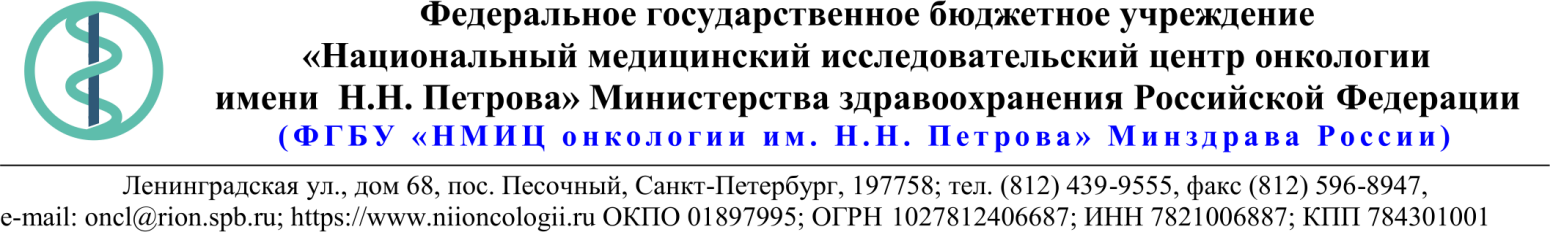 18.Описание объекта закупки*В связи с отсутствием сведений о характеристиках товара в описании позиции КТРУ, соответствующей закупаемому товару, Заказчиком определены технические и функциональные характеристики товара согласно потребностями в соответствии с положениями статьи 33 Федерального закона от 05.04.2013 № 44-ФЗ.25.01.2023 № 05-07/40Ссылка на данный номер обязательна!Запрос о предоставлении ценовой информациидля нужд ФГБУ «НМИЦ онкологии им. Н.Н. Петрова» Минздрава РоссииСтруктура цены (расходы, включенные в цену товара/работы/услуги) должна включать в себя:1)	стоимость товара/работы/услуги; 2)	стоимость упаковки товара;3)	стоимость транспортировки товара от склада поставщика до склада покупателя, включающая в себя все сопутствующие расходы, а также погрузочно-разгрузочные работы;4)	расходы поставщика на уплату таможенных сборов, налоговых и иных обязательных платежей, обязанность по внесению которых установлена российским законодательством;5)  все иные прямые и косвенные накладные расходы поставщика/подрядчика/исполнителя, связанные с поставкой товара/выполнением работ/оказанием услуг и необходимые для надлежащего выполнения обязательств.Сведения о товаре/работе/услуге: содержатся в Приложении.Просим всех заинтересованных лиц представить свои коммерческие предложения (далее - КП) о цене поставки товара/выполнения работы/оказания услуги с использованием прилагаемой формы описания  товара/работы/услуги и направлять их в форме электронного документа, подписанного квалифицированной электронной цифровой подписью (электронная цифровая подпись должна быть открепленной, в формате “sig”) по следующему адресу: 4399541@niioncologii.ru.Информируем, что направленные предложения не будут рассматриваться в качестве заявки на участие в закупке и не дают в дальнейшем каких-либо преимуществ для лиц, подавших указанные предложения.Настоящий запрос не является извещением о проведении закупки, офертой или публичной офертой и не влечет возникновения каких-либо обязательств заказчика.Из ответа на запрос должны однозначно определяться цена единицы товара/работы/услуги и общая цена контракта на условиях, указанных в запросе, срок действия предлагаемой цены.КП оформляется на официальном бланке (при наличии), должно содержать реквизиты организации (официальное наименование, ИНН, КПП - обязательно), и должно содержать ссылку на дату и номер запроса о предоставлении ценовой информации. КП должно содержать актуальные на момент запроса цены товара (работ, услуг), технические характеристики и прочие данные, в том числе условия поставки и оплаты, полностью соответствующие указанным в запросе о предоставлении ценовой информации.В КП должно содержаться однозначное указание на то, что предлагаемые товары (работы, услуги) полностью и по всем запрошенным характеристиками соответствуют описанию объекта закупки, содержащемуся в запросе о предоставлении ценовой информации, выраженное одним из следующих способов: - указанием в КП соответствующего запросу описания товара (работы, услуги)- подтверждением в тексте КП намерения поставки товара (выполнения работы, услуги) на условиях, указанных в запросе, в случае заключения контракта.1.Наименование ЗаказчикаФГБУ "НМИЦ онкологии им. Н.Н. Петрова" Минздрава России2.Наименование объекта закупкиПоставка изделий медицинского назначения3.Коды ОКПД2 / КТРУУказаны в пункте 184.Место исполнения обязательств (адрес поставки, оказания услуг, выполнения работ)197758, Россия, г. Санкт- Петербург, п. Песочный, ул. Ленинградская, дом 685.АвансированиеНе предусмотрено6.Срок окончания действия договора (контракта)28.04.20237.Установление сроков исполнения обязательств контрагентомУстановление сроков исполнения обязательств контрагентом7.1Срок начала исполнения обязательств контрагентом:с момента подписания контракта7.2Срок окончания исполнения обязательств контрагентом не позднее31.03.20237.3Периодичность выполнения работ, оказания услуг либо количество партий поставляемого товаров: (обязательства контрагента)В течение 6 (шести) рабочих дней после поступления заявки от Покупателя. Последняя дата подачи заявки на поставку 23.03.2023. Максимальное количество партий – 10 (десять).8.ОплатаОплата производится в соответствии со сроками, установленными согласно части 13.1 статьи 34 Федерального закона от 05.04.2013г. № 44-ФЗ9.Документы, которые должны быть представлены поставщиком (подрядчиком, исполнителем) вместе с товаром (результатом выполненной работы, оказанной услуги)регистрационные удостоверения10Специальное право, которое должно быть у участника закупки и (или) поставщика (подрядчика, исполнителя) (наличие лицензии, членство в саморегулируемой организации и т.п.)не предусмотрено11.Дополнительные требования к участникам закупки (при наличии таких требований) и обоснование этих требованийне предусмотрено12.Срок действия гарантии качества товара (работы, услуги) после приемки ЗаказчикомОстаточный срок годности товара на момент поставки должен быть не менее 12 (двенадцати) месяцев, а если общий срок годности товра составляет 1 год и менее, то остаточный срок годности на момент поставки товара должен составлять не менее  60% от установленного производителем срока годности.13.Размер обеспечения гарантийных обязательств (до 10% НМЦК)не предусмотрено14.Предоставляемые участникам закупки преимущества в соответствии со статьями 28 и 29 Закона № 44-ФЗне предусмотрено15.Запреты, ограничения допуска, условия допуска (преференции) иностранных товаровПриказ Минфина России от 04.06.2018 N 126н «Об условиях допуска товаров, происходящих из иностранного государства или группы иностранных государств, для целей осуществления закупок товаров для обеспечения государственных и муниципальных нужд». Постановление № 61716.Страна происхождения (указывается участником в заявке, коммерческом предложении)Указаны в пункте 1817.Количество и единица измерения объекта закупкиУказаны в пункте 18№ п/пНаименование товара Требования к качеству, техническим и функциональным характеристикам товараКол-воЕд. изм.ОКПД2/ КТРУСтрана происхожденияНДС %Цена за ед. без НДС (руб.)Сумма без НДС (руб.)Перчатки смотровые/процедурные нитриловые, неопудренные, нестерильные1. Одинарная толщина (в области пальцев) 0,16-0,19 мм для обеспечения механической прочности и устойчивости от воздействия химически агрессивных сред, в том числе для продолжительных клинико-диагностических манипуляций и лабораторных работ. 2. Усилие при разрыве не менее 7 Н (до ускоренного старения) и удлинение при разрыве не менее 500% (до ускоренного старения) в соответствии с ГОСТ Р 52239-2004.3. Перчатка двухслойная, внешний слой синего или зеленого цвета (контрастного по отношению к крови), внутренний слой белого или телесного цвета, для возможности визуального контроля целостности перчатки перед надеванием и во время работы, своевременной индикации места прокола (перфорации) наружного слоя перчатки за счет цветовой индикации.4. Внутреннее полимерное абсорбирующее покрытие на основе синтетического флока обеспечивает абсорбцию влаги и профилактику мацерации кожи при продолжительных манипуляциях.5. Подтверждение соответствия стандарту ASTM F1671 об устойчивости перчаток к проникновению переносимых с кровью патогенов, информация об устойчивости должна быть нанесена на упаковке или подтверждена наличием протокола испытаний, для возможности применения перчаток в условиях повышенного риска и работе с кровью и биологическими жидкостями, в соответствии с ГОСТ Р 57404-2017.6 Текстурный рисунок по всей поверхности перчаток для улучшенного захвата инструментов и оборудования.7. Длина перчатки не менее 240 мм для фиксации на предплечье.Класс потенциального риска применения не ниже 2а в соответствии с регистрационным удостоверением Росздравнадзора для применения с активными медицинскими изделиями класса 2а. Изделие одноразового применения.Размеры: S, M, L, XL (по согласованию с Заказчиком)1101пар22.19.60.119-00000008*Перчатки смотровые/процедурные нитриловые, неопудренные, нестерильные1. Текстурный рисунок в области пальцев для улучшенного захвата инструментов.2. Усилие при разрыве не менее 7 Н (до ускоренного старения) и удлинение при разрыве не менее 500% (до ускоренного старения) в соответствии с ГОСТ Р 52239-2004. 3. Длина перчатки не менее 240 мм для фиксации на предплечье. Изделие для одноразового использования.                                                                                                                         Размеры: XS, S, M, L, XL (по согласованию с Заказчиком)138 253пар22.19.60.119-00000008*Перчатки смотровые/процедурные нитриловые, неопудренные, нестерильные                                                                                                         
1. Текстурный рисунок в области пальцев для улучшенного захвата инструментов.2. Усилие при разрыве не менее 7 Н (до ускоренного старения) и удлинение при разрыве не менее 500% (до ускоренного старения) в соответствии с ГОСТ Р 52239-2004. 3. Длина перчатки не менее 240 мм для фиксации на предплечье. Упаковка обеспечивает подачу перчаток снизу по одной, манжетой вперед для профилактики контактного пути распространения инфекции за счет исключения контакта рук с другими перчатками и упаковкой. В упаковке 10-25 пар перчаток для использования в кабинетах с низким расходом перчаток.Класс потенциального риска применения не ниже 2а в соответствии с регистрационным удостоверением Росздравнадзора, для применения с активными медицинскими изделиями класса 2а. Изделие одноразового применения.                                                                                                                            Размеры: XS, S, M, L, XL (по согласованию с Заказчиком)500пар22.19.60.119-00000008*Перчатки смотровые/процедурные нитриловые, неопудренные, нестерильные1. Одинарная толщина (в области пальцев) 0,16-0,19 мм для обеспечения механической прочности и устойчивости от воздействия химически агрессивных сред. 2. Текстурный рисунок в области пальцев для улучшенного захвата инструментов. 3. Усилие при разрыве не менее 7 Н (до ускоренного старения) и удлинение при разрыве не менее 500% (до ускоренного старения) в соответствии с ГОСТ Р 52239-2004. 4. Длина перчатки 400-420 мм для защиты предплечья до локтевого сгиба для манипуляций предстерилизационной обработки медицинского инструментария, оборудования и эндоскопов. Изделие для одноразового использования.
Размеры: S, M, L, XL (по согласованию с Заказчиком)550пар22.19.60.119-00000008*